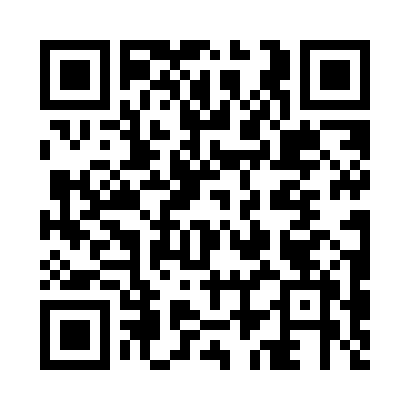 Prayer times for Sao Cibrao, PortugalWed 1 May 2024 - Fri 31 May 2024High Latitude Method: Angle Based RulePrayer Calculation Method: Muslim World LeagueAsar Calculation Method: HanafiPrayer times provided by https://www.salahtimes.comDateDayFajrSunriseDhuhrAsrMaghribIsha1Wed4:366:241:256:218:2610:072Thu4:346:221:256:228:2710:093Fri4:326:211:246:238:2810:104Sat4:306:201:246:238:2910:125Sun4:296:191:246:248:3110:146Mon4:276:171:246:258:3210:157Tue4:256:161:246:258:3310:178Wed4:236:151:246:268:3410:189Thu4:216:141:246:268:3510:2010Fri4:206:131:246:278:3610:2211Sat4:186:121:246:288:3710:2312Sun4:166:111:246:288:3810:2513Mon4:156:091:246:298:3910:2614Tue4:136:081:246:298:4010:2815Wed4:116:071:246:308:4110:2916Thu4:106:071:246:308:4210:3117Fri4:086:061:246:318:4310:3218Sat4:076:051:246:328:4410:3419Sun4:056:041:246:328:4510:3520Mon4:046:031:246:338:4610:3721Tue4:026:021:246:338:4710:3822Wed4:016:011:246:348:4810:4023Thu4:006:011:246:348:4910:4124Fri3:586:001:256:358:5010:4325Sat3:575:591:256:358:5010:4426Sun3:565:591:256:368:5110:4627Mon3:555:581:256:368:5210:4728Tue3:545:571:256:378:5310:4829Wed3:525:571:256:378:5410:4930Thu3:515:561:256:388:5510:5131Fri3:505:561:256:388:5510:52